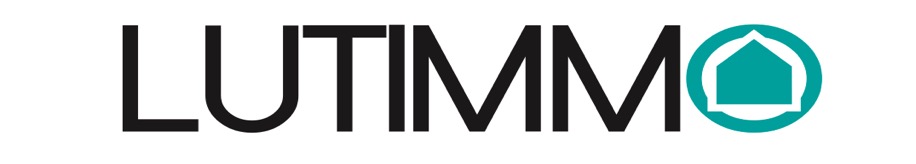                                                                                                                  Barème des honoraires** Juillet 2019                    VENTE- MAISON-APPARTEMENT :                                                                      LOCATION – USAGE HABITATION ***:                                     « Montant de la rémunération TTC»                                                                                                                            «Montant de la rémunération TTC»Pour rappel : il y a alignement des honoraires de l’agence sur ceux du confrère si mandat existant                              *** Montant des honoraires plafonné à un loyer hors charges par partie si celui-ci est inférieur au montant précédemment indiquée                                                                        **Sauf convention expresse entre les parties, la rémunération sera à la charge de l’acquéreur.  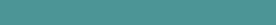 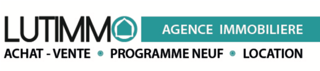 LUTIMMO – 12 A rue du Général de Gaulle 68400 RIEDISHEIM / Tel : 03 89 62 78 68 / SARL au capital de 100 000€Siret : 505 041 731 00025 / Carte Prof. N° : CPI 6802 2018 000 037 555TVA Intra. FR46 505041731De 1€ à 100 000€5 000€ De 100 001€ à 150 000€6% De 150 001€ à 200 000€5% De 200 001€ à 400 000€4,5% De 400 001€ à 800 000€4% A la charge du propriétaireA la charge du locataireVisite, constitution du dossier, rédaction du bail : 8€/m2Visite, constitution du dossier, rédaction du bail : 8€/m2Réalisation de l’état des lieux entrée/sortie : 3€/m2Réalisation de l’état des lieux entrée/sortie : 3€/m2PARKING - GARAGE10% TTC avec un minimum de 915€ HTTERRAIN A BATIR – TERRE DE CULTURE – VERGER – FORET12% TTC sur la valeur du bienFONDS DE COMMERCE – INDUSTRIE – DROIT AU BAIL – PAS DE PORTE – PARTS SOCIALES12% TTC avec un minimum de perception de 4 500€ HTAVIS DE VALEUR D’UN BIEN IMMOBILIER250€*